El SalvadorEl SalvadorEl SalvadorEl SalvadorJune 2027June 2027June 2027June 2027SundayMondayTuesdayWednesdayThursdayFridaySaturday12345678910111213141516171819Father’s Day20212223242526Día del Maestro27282930NOTES: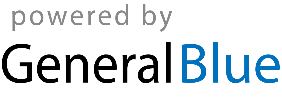 